Ställ datorn i developer mode: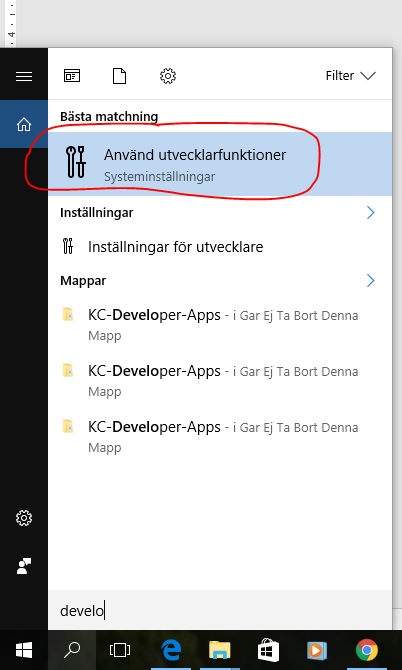 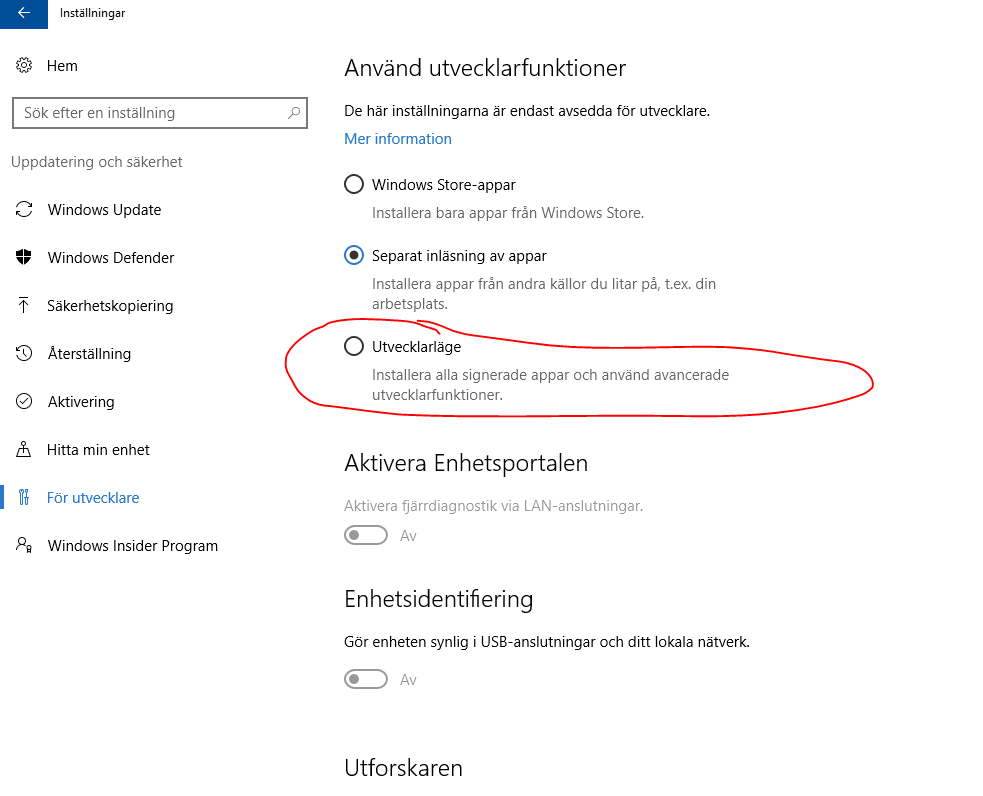 Högerklicka på filen, kör i Powershell.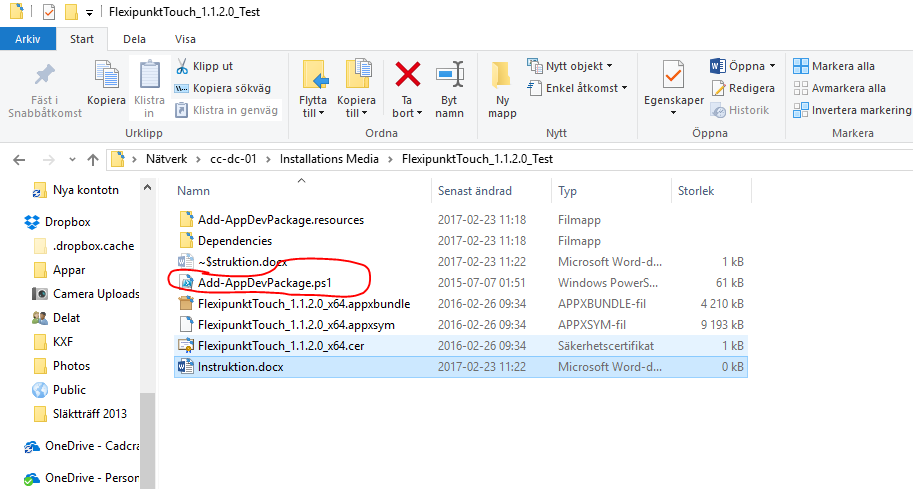 Kolla så det inte blir några Error.Kontrollera att Flexipunktappen finns och startar.Logga in med klubbnummer och lösenord.